Quel type de superviseur êtes-vous?Première sectionJe vérifie systématiquement les demandes d’investigation que mon résident prescrit dans le dossier:Plus souvent vrai Plus souvent faux J’ai déjà rattrapé des erreurs de mes résidents et depuis ce temps-là je reste sur l’impression que je dois tout contrevérifier :Plus souvent vrai Plus souvent faux Je considère qu’il est difficile de blesser ou tuer un patient à l’hôpital, les infirmières notamment assurent un filet de sécurité : Plus souvent vrai Plus souvent faux Je suis à l’aise de laisser travailler mon résident en autonomie, je sais qu’il viendra me voir s’il rencontre des difficultés :Plus souvent vrai Plus souvent faux Je vérifie en arrière-plan les actions de mon résident pour m’assurer que tout est bien fait :Plus souvent vrai Plus souvent faux J’essaie de ne pas être trop présent autour du résident, car sinon il se fit sur moi pour prendre les décisions et se commet moins :  Plus souvent vrai Plus souvent faux Je suis rarement à l’aise de laisser mon résident travailler en autonomie, les situations se détériorent rapidement à l’étage/urgencePlus souvent vrai Plus souvent faux Je vérifie systématiquement les notes au dossier faites par mon résident:Plus souvent vrai Plus souvent faux Je suis rarement au courant du patient que mon résident est en train de voir :Plus souvent vrai Plus souvent faux Je me considère très impliqué dans la supervision du travail des résidents :Plus souvent vrai Plus souvent faux Deuxième section :Je me vois comme une sorte de mécanisme de sécurité, c’est à moins de vérifier que la conduite du résident est adéquate pour mon patient.Plus souvent vrai Plus souvent faux J’ai souvent l’impression que les patients qui sont vus par les résidents n’ont pas le même niveau d’excellence de soins que si je les avais moi-même pris en chargePlus souvent vrai Plus souvent faux Pendant que le résident voit un patient, j’en profite souvent pour réviser moi-même le dossier et demander les laboratoires ou imageries pour accélérer la prise en chargePlus souvent vrai Plus souvent faux Durant la journée de travail, je vais souvent assigner un cas plus intéressant à mon résident Plus souvent vrai Plus souvent faux Lorsque mon résident commet une erreur, j’ai tendance à être rapidement inquiet pour mon patient et les répercussionsPlus souvent vrai Plus souvent faux J’ai souvent l’impression que le résident me ralentit et que la qualité des soins diminue.Plus souvent vrai Plus souvent faux Je fais souvent des capsules d’enseignement sur des notions importantes à l’hospitalisation/urgence Plus souvent vrai Plus souvent faux Lorsqu’il y a une opportunité de faire une technique intéressante sur un de mes patients, je vais chercher le résident pour qu’il la fassePlus souvent vrai Plus souvent faux Lorsqu’il y a beaucoup de patients à voir, je divise les cas entre le résident et moi dans l’objectif qu’on voit le plus de patients possiblePlus souvent vrai Plus souvent faux Lorsque je supervise, j’ai tendance à prioriser l’exposition clinique de mon résident et à ralentir mon débit.Plus souvent vrai Plus souvent faux GRILLE DE CORRECTIONPremière sectionJe vérifie systématiquement les demandes d’investigation que mon résident prescrit dans le dossier:(0)(1)J’ai déjà rattrapé des erreurs de mes résidents et depuis ce temps-là je reste sur l’impression que je dois tout contrevérifier :(0)(1)Je considère qu’il est difficile de blesser ou tuer un patient à l’hôpital, les infirmières notamment assurent un filet de sécurité : (0)(1)Je suis à l’aise de laisser travailler mon résident en autonomie, je sais qu’il viendra me voir s’il rencontre des difficultés :(0)(1)Je vérifie en arrière-plan les actions de mon résident pour m’assurer que tout est bien fait :(0)(1)J’essaie de ne pas être trop présent autour du résident, car sinon il se fit sur moi pour prendre les décisions et se commet moins :  (0)(1)Je suis rarement à l’aise de laisser mon résident travailler en autonomie, les situations se détériorent rapidement à l’étage/urgence(0)(1)Je vérifie systématiquement les notes au dossier faites par mon résident:(0)(1)Je suis rarement au courant du patient que mon résident est en train de voir :(0)(1)Je me considère très impliqué dans la supervision du travail des résidents :(0)(1)Fin de la première section comptabiliser les points sur 1 à 10 échelle horizontale « x »Deuxième section :Je me vois comme une sorte de mécanisme de sécurité, c’est à moins de vérifier que la conduite du résident est adéquate pour mon patient. (0)(1)J’ai souvent l’impression que les patients qui sont vus par les résidents n’ont pas le même niveau d’excellence de soins que si je les avais moi-même pris en charge(0)(1)Pendant que le résident voit un patient, j’en profite souvent pour réviser moi-même le dossier et demander les laboratoires ou imageries pour accélérer la prise en charge(0)(1)Durant la journée de travail, je vais souvent assigner un cas plus intéressant à mon résident (0)(1)Lorsque mon résident commet une erreur, j’ai tendance à être rapidement inquiet pour mon patient et les répercussions(0)(1)J’ai l’impression que le résident me ralentit et que la qualité des soins diminue.(0)(1)Je fais souvent des capsules d’enseignement sur des notions importantes à l’hospitalisation/urgence (0)(1)Lorsqu’il y a une opportunité de faire une technique intéressante sur un de mes patients, je vais chercher le résident pour qu’il la fasse(0)(1)Lorsqu’il y a beaucoup de patients à voir, je divise les cas entre le résident et moi dans l’objectif qu’on voit le plus de patients possible(0)(1)Lorsque je supervise, j’ai tendance à prioriser l’exposition clinique de mon résident et à ralentir mon débit.(0)(1)Fin de la première section comptabiliser les points sur 1 à 10 échelle verticale « y »Résultats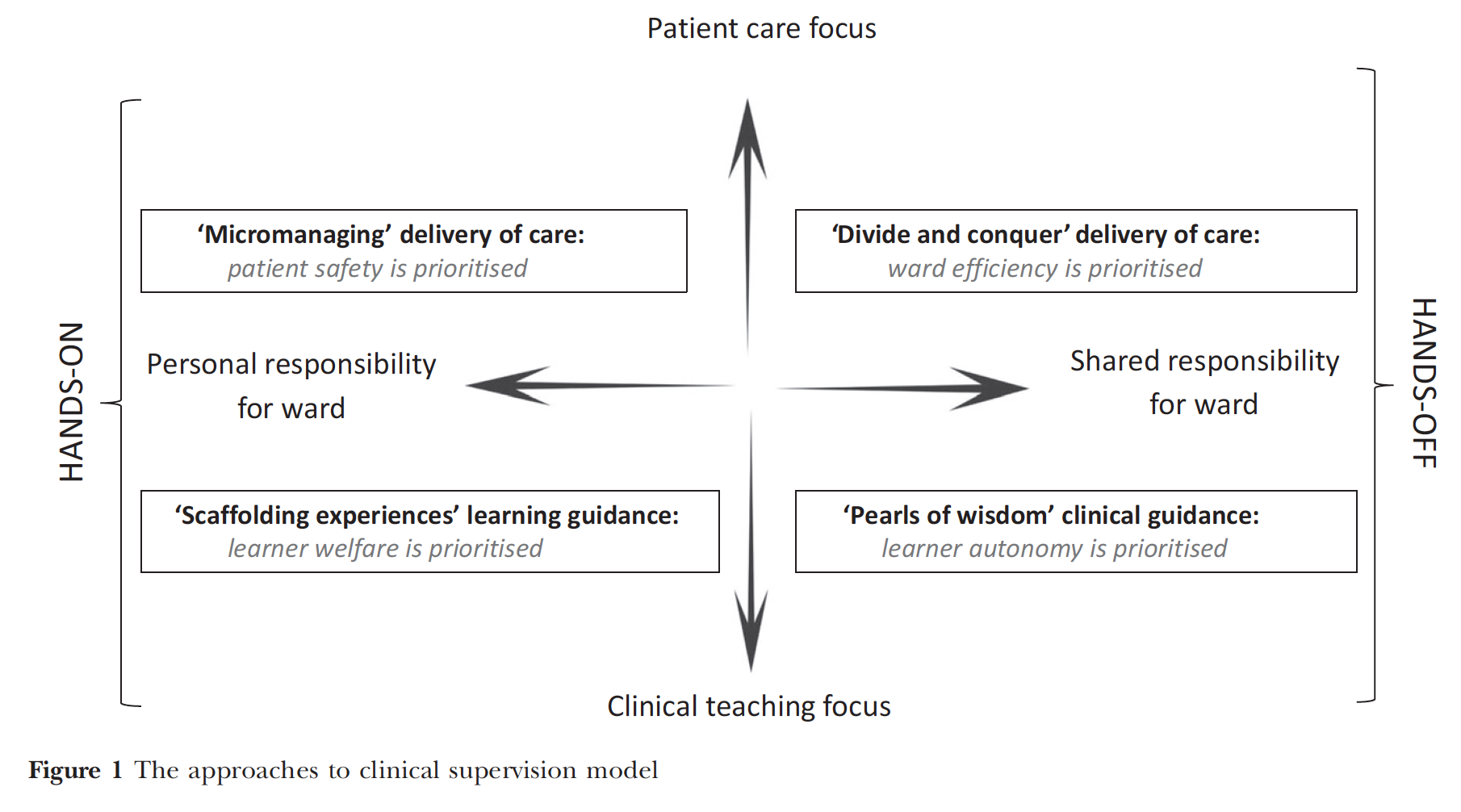 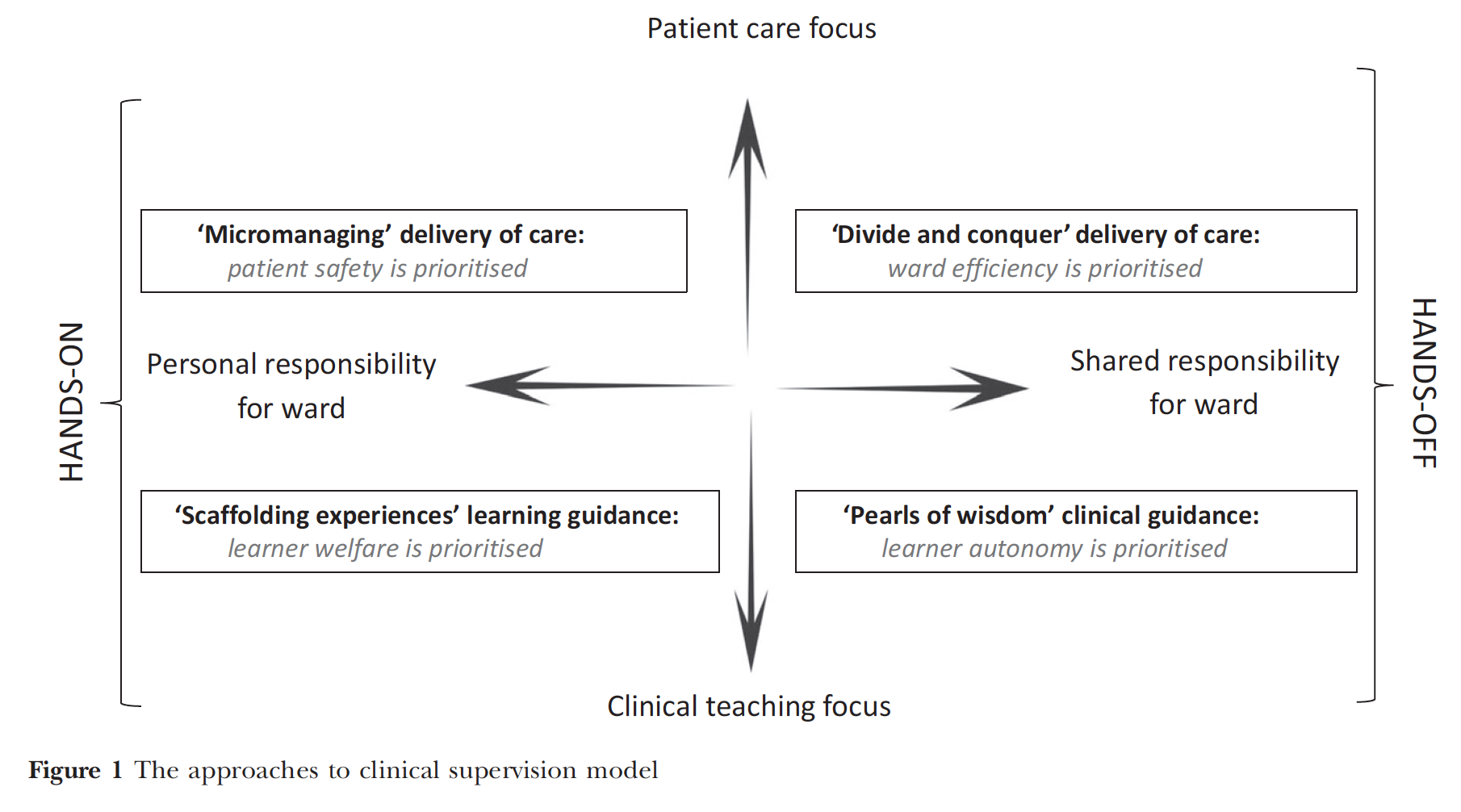 Explications : « micromanaging » delivery of care : patient safety is prioritized:Caractéristiques principales:Le superviseur se décrit comme étant le responsable de l’urgenceSuperviseur centré sur la qualité des soins au patientSupervieur très impliqué dans la supervisionPeu de délégationPeu d’enseignement direct« scaffolding experiences » learning guidance : learner welfare is prioritizedCaractéristiques principales:Le superviseur se décrit comme étant le responsable de l’urgenceSuperviseur très impliqué dans la supervisionBeaucoup d’enseignement direct (capsule, supervision directe, adapter à l’étudiant)Peu de délégation“Divide and conquer” delivery of car: ward efficiency is prioritizedCaractéristiques principales:Le superviseur divise la responsabilité du département avec son résidentRésident travaille sans observation pour ses patients Augmente l’efficacité du départementHaut niveau de délégationPeu d’enseignement direct“Pearls of wisdom” clinical guidance: learner autonomy is prioritizedCaractéristiques principales:Le superviseur divise la responsabilité du département avec son résidentRésident travaille sans la présence directe du superviseurSuperviseur vérifie en arrière-plan les soins et intervient au besoin avec un enseignement cibléHaut niveau de délégationReferences:Gingerich A, Daniels V, Farrell L, Olsen SR, Kennedy T, Hatala R. Beyond hands-on and hands-off: supervisory approaches and entrustment on the inpatient ward. Med Educ. 2018;52(10):1028-40.Li SA, Acai A, Sherbino J, Chan TM. The Teacher, the Assessor, and the Patient Protector: A Conceptual Model Describing How Context Interfaces With the Supervisory Roles of Academic Emergency Physicians. AEM Educ Train. 2021;5(1):52-62.Sadka N, Lee V, Ryan A. Purpose, Pleasure, Pace and Contrasting Perspectives: Teaching and Learning in the Emergency Department. AEM Educ Train. 2021;5(2):e10468.